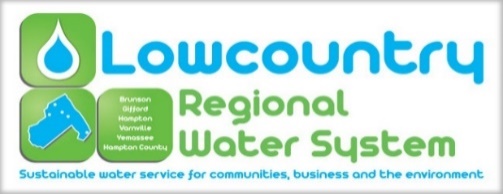 The Lowcountry Regional Water System Commission held its regular monthly meeting at 4:00 pm on Tuesday, June 22, 2021 in the large conference room at the Hampton County Adminstrative Center in the Town of Hampton, 200 Jackson Avenue East, Hampton South Carolina. All meetings are open to the public (except for information, if any, to be discussed in Executive Sessions) and all interested parties are invited to attend.Commission Present: 	Mr. Rocky Hudson, Brunson                                               Mayor Mitchell, Gifford				Mayor Bilka, HamptonMayor Nat Shaffer, VarnvilleMs. Peggy O’Banner, YemasseeOfficers Present:         	Mr. Brian Burgess, General Manager				Ms. Sara Craven, Secretary                                       	Ms. Marlene Marchyshyn, Treasurer      				Mr. Caskell Hudson, Deputy General ManagerMs. Kari Foy, EngineerMs. Cyndie Moberly, Wastewater Treatment ManagerVisitors Present:           	None Quorum Met:              	Yes1. Call to OrderChairman Rocky Hudson called the meeting to order at 4:01 pm. 2. Invocation and Pledge of AllegianceInvocation was given by Horney Mitchell.Pledge of Allegiance - Conducted by all.3. FOIA Compliance ReportAs required by Code of Laws of South Carolina, notice of this LRWS Commission meeting was posted prominently in the offices of the Commission at least twenty-four hours in advance.  In addition, the local news media and all persons requesting notifications of meetings of the LRWS Commission were notified of the time, date, and place of such meeting, and were provided with a copy of the agenda at least twenty-four hours prior to this meeting.4. Adoption of the AgendaMoved by Jimmy Bilka, seconded by Horney Mitchell to adopt the Agenda. Motion carried unanimously. 5. Approval of Minutes: June 9, 2021 Meeting (Rescheduled May Regular Meeting)Moved by Jimmy Bilka, seconded by Peggy O’Banner to approve the minutes for the June 9, 2021 meeting. Motion carried unanimously.6. Reports                A) Financial Report- The financial report for May was presented by Marlene Marchyshyn. B) General Managers Report- We took proposals for the interim financing for the Brunson Sewer Upgrade Project. We received a proposal from BB&T and one from Palmetto State Bank. After reviewing both proposals it was determined that BB&T would be the best option for LRWS having a 1.2% interest rate.  (Staff Reports)Deputy General Managers ReportThe Deputy General Manger went through the consumption numbers for the month of April. He also provided a monthly DHEC report. Billing Managers Report Sara provided a report that showed the number of payments and how they were made for the month of May. Field Operations Managers ReportNot PresentHuman Resource Managers ReportMarlene went over the work hours for the month of May. She also discussed the vacancies and job postings. As mentioned at the last meeting she noted that one of LRWS employees will be retiring on June 30, 2021.Engineers ReportKari discussed some ongoing projects. A preconstruction meeting for the Brunson PS & Sewer Rehab Project will be scheduled soon.She discussed the timeline for the Brunson WWTP Project.The attorney says condemnation is progressing for the Gifford Waterline Extension Project.We will be advertising for proposals this week for engineering service regarding the Gifford Lift Station Rehab Project.Treatment Operations Managers ReportCyndie provided a report showing the number of tests, inspections and repairs made by the Water & Wastewater Treatment Technicians from 6/4/21- 6/18/21. 7. System Member Commissioners ReportsA) Town of Brunson- The town has finalized the budget and will hold the public budget hearing this Thursday at 5:30pm. B) Town of Gifford- The summer program will be starting soon. C) Town of Hampton- The renovations on the museum have been completed. Unfortunately the town experienced damages to the playground next to the ballfield. The ballfield was the site of two tournaments and now both teams are headed to the state playoffs. The town has also had to deal with the issues of being short staffed. D) Town of Varnville- The town is pleased to announce that there are several small businesses opening. There will be an arts & crafts place that also serves beverages such as coffee and tea. There will also be a new floral shop and an ice cream shop. The Intersection Project has been delayed due to a delay in getting cement. E) Town of Yemassee- The farmer’s market is doing very well. The town has had several complaints about traffic when accidents from the interstate have rerouted this traffic through the town.  F) County of Hampton- Not Present8. Old BusinessUpdate of Temporary Water Service off of Hill Rd Yemassee and Cost of Permanent Service-Tabled-Request by Mr. Billy Miley Reference Sewer Service Lateral Operation and MaintenanceAn affidavit was provided to the Commissioners from Mr. Miley and Mr. Ralph Shaffer. The Board was also given the minutes from a Brunson Town Meeting in June 1978. The Commissioners reviewed the information provided and discussed the matter.Moved by Horney Mitchell, seconded by Peggy O’Banner to refuse the request made by Mr. Billy Miley to maintain and repair the sewer service. The motion did not carry. 9. New BusinessRequest by Mr. Julian Smith (Lack of Communications)  Mr. Smith was not able to attend this meeting. He called prior to the meeting and asked to be placed on the agenda for the following meeting. 10. Public Comments None11. AdjournmentMoved by Jimmy Bilka, seconded by Nat Shaffer to adjourn. Motion carried unanimously. Meeting then adjourned at 5:00 pm.Respectfully submitted by Sara Craven.  AyeNayJimmy Bilka (Hampton)   46 votesNat Shaffer (Varnville)     27 votesRocky Hudson (Brunson)         8 votesHorney Mitchell (Gifford)           4 votesPeggy O’Banner (Yemassee)   15 votes